RESULTADO – TOMADA DE PREÇON° 2022229TP30382HEAPAO Instituto de Gestão e Humanização – IGH, entidade de direito privado e sem finslucrativos, classificado como Organização Social, vem tornar público o resultado daTomada de Preços, com a finalidade de adquirir bens, insumos e serviços para o HEAPA -Hospital Estadual de Aparecida de Goiânia, com endereço à Av. Diamante, s/n - St. Condedos Arcos, Aparecida de Goiânia/GO, CEP: 74.969-210.OBS: ENVIADO PDF DE CONFIRMAÇÃO BIONEXO COM AS INFORMAÇÕES DE RESULTADOVENCEDORFORLOGIC SOFTWARELTDA - CNPJ:OBJETOQUANT VALOR UNITÁRIO VALOR TOTALCONTRAÇÃO DE06.266.932/0001-67 EMPRESAPERIODODE 12R$ 2.600,00R$: 31.200,00ESPECIALIZADA EMLICENÇA DE USO DESOFTWARE DE GESTÃODA QUALIDADEMESES30382/2022Goiânia/GO, 22 de Setembro de 2022.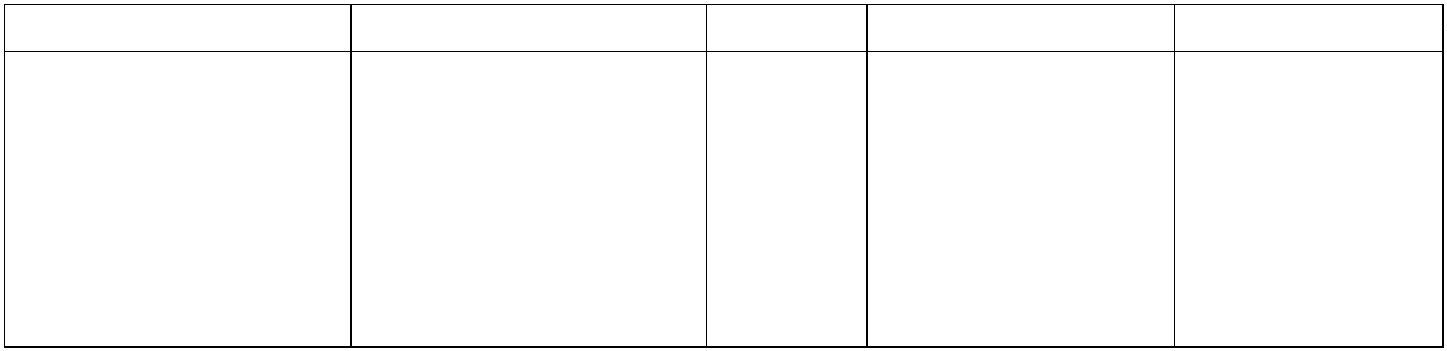 